Publicado en  el 12/11/2015 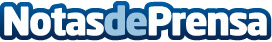 Banc Sabadell acoge el congreso nacional Franquicia futura Ff que tiene lugar en Sant Cugat del VallèsUn total de 250 profesionales se dan cita en este encuentro que dura dos días y cuyo objetivo es conocer y debatir las últimas novedades y tendencias sobre el potencial de negocio de las franquicias | El importe de las inscripciones al congreso se destinará íntegramente a ACNUR, la agencia de la ONU para los refugiados	Un total de 250 profesionales del campo de la franquicia están participando en el congreso nacional Ff Franquicia futura, inaugurado esta mañana en el auditorio de la sede corporativa de Banco Sabadell en Sant Cugat del Vallès. El congreso está promovido por Banco Sabadell y cuenta con la colaboración de la Asociación Española de Franquiciadores (AEF).Datos de contacto:Nota de prensa publicada en: https://www.notasdeprensa.es/banc-sabadell-acoge-el-congreso-nacional_1 Categorias: Nacional Franquicias Finanzas Comunicación http://www.notasdeprensa.es